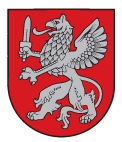 VIDZEMES PLĀNOŠANAS REĢIONSReģ. Nr. 90002180246Bērzaines iela 5 Cēsis, Cēsu novads LV-4101Tālrunis 64116014www.vidzeme.lv, e–pasts: vidzeme@vidzeme.lvApstiprinātiar Vidzemes plānošanas reģiona attīstības padomes 2019. gada 27. septembra lēmumu Nr. 3, protokols Nr. 6Grozījumi apstiprinātiar Vidzemes plānošanas reģiona Attīstības padomes 2020. gada 23. oktobra lēmumu Nr. 2, protokols Nr.6Grozījumi apstiprinātiar Vidzemes plānošanas reģiona Attīstības padomes 2021. gada 28. maija lēmumu Nr. 3, protokols Nr. 4IEKŠĒJIE NOTEIKUMICēsīs2019. gada 27. septembrī									Nr. 3  KĀRTĪBA
speciālo atļauju (licenču) un licenču kartīšu izsniegšanai pasažieru komercpārvadājumiem ar taksometriemIzdoti saskaņā ar Valsts pārvaldes iekārtas likuma 72. panta pirmās daļas 2. punktu un 73. panta pirmās daļas 4. punktu, Autopārvadājumu likuma 35. pantu,Ministru kabineta 2019. gada 27. augusta noteikumiem Nr. 405 ,,Noteikumi par pasažieru komercpārvadājumiem ar taksometru”Vispārīgie jautājumiVidzemes plānošanas reģiona (turpmāk arī – Institūcija) kārtība speciālo atļauju (licenču) un licenču kartīšu izsniegšanai pasažieru komercpārvadājumiem ar taksometriem (turpmāk – Kārtība) noteic speciālās atļaujas (licences) un licences kartītes izsniegšanas kārtību pasažieru komercpārvadājumiem ar taksometriem Vidzemes plānošanas reģionā.(28.05.2021. noteikumu redakcijā)Lēmumu par speciālās atļaujas (licences) izsniegšanu vai tās anulēšanu pieņem Vidzemes plānošanas reģiona Attīstības padomes izveidota Taksometru licencēšanas komisija (turpmāk – Komisija).Komisija izsniedz speciālās atļaujas (licences) vai anulē tās saskaņā ar Autopārvadājumu likumu un Ministru kabineta 2019. gada 27. augusta noteikumiem Nr. 405 ,,Noteikumi par pasažieru komercpārvadājumiem ar taksometru” (turpmāk – Noteikumi Nr. 405).Institūcija piešķir un izsniedz licences kartītes pasažieru komercpārvadājumiem ar taksometriem vai anulē tās saskaņā ar Autopārvadājumu likumu un Noteikumiem Nr. 405. Speciālās atļaujas (licences) un licences kartītes saņemšanai pārvadātājs iesniedz rakstiski vai elektroniskā veidā (parakstītu ar drošu elektronisko parakstu un laika zīmogu) uz elektronisko adresi vidzeme@vidzeme.lv aizpildītu un parakstītu iesniegumu.(23.10.2020. noteikumu redakcijā)Tīmekļa vietnē www.vidzeme.lv/lv/pasazieru_komercparvadajumi_ar_taksometru pieejamas šādas veidlapas:Iesniegums speciālās atļaujas (licences) saņemšanai pasažieru komercpārvadājumiem ar taksometriem Vidzemes plānošanas reģionā (1. pielikums);Iesniegums licences kartītes saņemšanai pasažieru komercpārvadājumiem ar taksometriem Vidzemes plānošanas reģionā (2. pielikums);Iesniegums licences kartītes izsniegšanai pasažieru komercpārvadājumiem ar taksometriem Vidzemes plānošanas reģionā (3. pielikums);Paziņojums par tarifiem (4. pielikums), turpmāk arī - Paziņojums. Institūcija tīmekļa vietnē www.vidzeme.lv regulāri aktualizē informāciju par izsniegtajām licencēm un pārvadātāju Paziņojumā norādītajiem tarifiem. Speciālās atļaujas (licences) izsniegšanas kārtībaSpeciālās atļaujas (licences) saņemšanai pārvadātājs iesniedz Iesniegumu speciālās atļaujas (licences) saņemšanai pasažieru komercpārvadājumiem ar taksometriem Vidzemes plānošanas reģionā (1. pielikums), klāt pievienojot Paziņojumu par tarifiem (4.pielikums). Pārvadātājs ir tiesīgs pievienot maksājuma uzdevumu, kas apliecina valsts nodevas – 50,00 EUR samaksu.Komisija viena mēneša laikā no dienas, kad saņemts Iesniegums speciālās atļaujas (licences) saņemšanai, pārbauda pārvadātāja atbilstību Autopārvadājumu likumā noteiktajām prasībām speciālās atļaujas (licences) saņemšanai, pārvadātājs reģistrēts Komercreģistrā;nav nodokļu parādu, kuru kopsumma pārsniedz likumā ,”Par nodokļiem un nodevām” noteikto nodokļu parāda kopsummu, no kuras sākot nodokļu administrācija nodrošina publisku informācijas pieejamību;paziņojumā norādīto braukšanas maksu (tarifus) un cenrādī tarifu atšifrējumu atlaidēm vai palielinājumiemun pieņem lēmumu par speciālās atļaujas (licences) izsniegšanu vai lēmumu atteikt izsniegt speciālo atļauju (licenci).Atbilstības gadījumā Komisija speciālo atļauju (licenci) pasažieru komercpārvadājumiem ar taksometru izsniedz, publicējot informāciju savā tīmekļvietnē www.vidzeme.lv atbilstoši Noteikumu Nr.405 9. punktā noteiktajām prasībām. Vienlaikus informāciju par speciālās atļaujas (licences) izsniegšanu Komisija nosūta uz pārvadātāja iesniegumā norādīto elektroniskā pasta adresi. Lēmumu par atteikumu izsniegt speciālo atļauju (licenci) Komisija nosūta pārvadātājam elektroniski uz pārvadātāja iesniegumā norādīto elektroniskā pasta adresi 3 (trīs) darbdienu laikā no lēmuma pieņemšanas dienas. Licences kartītes izsniegšanas kārtībaLicences kartītes saņemšanai pārvadātājs iesniedz Institūcijai iesniegumu licences kartītes saņemšanai pasažieru komercpārvadājumiem ar taksometriem Vidzemes plānošanas reģionā (2. pielikums). Licences kartītes izsniegšanai pārvadātājs iesniedz Institūcijai iesniegumu licences kartītes izsniegšanai pasažieru komercpārvadājumiem ar taksometriem Vidzemes plānošanas reģionā (3. pielikums).(23.10.2020. noteikumu redakcijā)Licences kartītes izsniegšanai Institūcija 5 (piecu) darbdienu laikā pārbauda, vai autotransporta līdzeklis atbilst Autopārvadājumu likumā noteiktajām prasībām:pārvadātāja īpašumā vai turējumā esošs M1 kategorijas vieglais automobilis (līdz deviņām sēdvietām);autotransporta līdzeklis, atbilst šādām vides aizsardzības prasībām:14.2.1.	tas pirmo reizi reģistrēts līdz 2008. gada 31. decembrim, un tā motora tilpums nepārsniedz 2000 kubikcentimetrus; 14.2.2.	tas pirmo reizi reģistrēts pēc 2009. gada 1. janvāra, un tā radīto oglekļa dioksīda (CO2) izmešu maksimālais daudzums gramos uz vienu kilometru nepārsniedz:14.2.2.1.	autotransporta līdzeklim ar ietilpību līdz septiņām sēdvietām — līdz 2022. gada 31. decembrim 150 gramus, no 2023. gada 1. janvāra – 140 gramus;14.2.2.2.	autotransporta līdzeklim ar ietilpību vairāk nekā septiņas sēdvietas — 190 gramus;aprīkots ar taksometra skaitītāju, kas reģistrēts Valsts ieņēmumu dienesta vienotajā datu bāzē (reģistrā) lietošanā uz pārvadātāja vārda.(23.10.2020. noteikumu redakcijā)14.1 Kārtības 14.2. apakšpunkta prasības neattiecas uz pasažieru komercpārvadājumos ar taksometru izmantotu autotransporta līdzekli, kas pārbūvēts, to aprīkojot ar personai ar invaliditāti speciāli paredzētu vadības sistēmu.(23.10.2020. noteikumu redakcijā)Institūcija izsniedz licences kartīti uz pārvadātāja iesniegumā pieprasīto termiņu, kas nepārsniedz:speciālās atļaujas (licences) derīguma termiņu;termiņu, līdz kuram autotransporta līdzeklis nodots turējumā pārvadātājam;termiņu, līdz kuram derīga taksometram piešķirtā atļauja piedalīties ceļu satiksmē;periodu, par kuru veikts Institūcijas noteiktais maksājums par licences kartītes izsniegšanu;periodu, par kuru veikts valsts sociālās apdrošināšanas obligāto iemaksu avansa maksājums - 130,00 EUR par katru komercpārvadājumos izmantojamo autotransporta līdzekli.Pēc pārvadātāja pieprasījuma Institūcija nosūta uz pārvadātāja iesniegumā norādīto elektroniskā pasta adresi apmaksai rēķinu par Institūcijas noteikto maksu par licences kartītes izsniegšanu – 3,00 EUR (trīs euro) mēnesī par katru pasažieru komercpārvadājumos izmantojamo transporta līdzekli.Institūcija, ievērojot normatīvajos aktos un Kārtībā noteikto, izsniedz licences kartīti 5 (piecu) darbdienu laikā pēc maksas par licences kartītes izsniegšanu saņemšanas Institūcijas bankas kontā, izdarot atzīmi valsts akciju sabiedrības ,,Ceļu satiksmes drošības direkcija” uzturētajā Transportlīdzekļu un to vadītāju valsts reģistrā, norādot konkrētajam autotransporta līdzeklim izsniegtās licences kartītes numuru un derīguma termiņu un informē pārvadātāju par licences kartītes izsniegšanu. Ja tiek konstatēta neatbilstība kādai no licences kartītes izsniegšanas prasībām, Institūcija pieņem lēmumu atteikt licences kartītes izsniegšanu un 3 (trīs) darbdienu laikā nosūta pārvadātājam lēmumu uz iesniegumā norādīto elektroniskā pasta adresi.Speciālās atļaujas (licences) un licences kartītes anulēšanaKomisija var pieņemt lēmumu anulēt speciālo atļauju (licenci) pasažieru komercpārvadājumiem ar taksometru, ja pārvadātājs būtiski pārkāpis normatīvajos aktos noteiktās pārvadājumu saistības vai kārtību, kādā veicami pasažieru komercpārvadājumi ar taksometru, vai rada draudus pasažieru drošībai. Lēmumu par speciālās atļaujas (licences) anulēšanu  Komisija nosūta pārvadātājam elektroniski uz pārvadātāja iesniegumā norādīto elektroniskā pasta adresi 3 (trīs) darbdienu laikā no lēmuma pieņemšanas dienas.Ja pārvadātājs iesniedzis iesniegumu speciālās atļaujas (licences) pasažieru komercpārvadājumiem ar taksometru anulēšanai, lēmumu par speciālās atļaujas (licences) anulēšanu Komisija pieņem 30 dienu laikā pēc tam, kad saņemta informācija par pārvadātājs nodokļu saistību izpildi vai to administratīvo sodu izpildi, kuri piemēroti par pasažieru komercpārvadājumus ar taksometru regulējošo noteikumu pārkāpumiem.Ja pārvadātājs iesniedzis iesniegumu licences kartītes pasažieru komercpārvadājumiem ar taksometru anulēšanai, lēmumu par licences kartītes anulēšanu, Institūcija pieņem 30 dienu laikā pēc tam, kad saņemta informācija par pārvadātājs nodokļu saistību izpildi vai to administratīvo sodu izpildi, kuri piemēroti par pasažieru komercpārvadājumus ar taksometru regulējošo noteikumu pārkāpumiem.Lēmumu par licences kartītes anulēšanu Institūcija nosūta pārvadātājam elektroniski uz iesniegumā norādīto elektroniskā pasta adresi 3 (trīs) darbdienu laikā no lēmuma pieņemšanas dienas.Speciālās atļaujas (licences) vai licences kartītes anulēšanas gadījumā, maksa par licences kartītes izsniegšanu netiek atmaksāta. Noslēguma jautājumiKomisijas un Institūcijas izdotos administratīvos aktus vai faktisko rīcību var apstrīdēt, iesniedzot iesniegumu Vidzemes plānošanas reģiona Attīstības padomes priekšsēdētājam. Attīstības padomes priekšsēdētāja pieņemtos lēmumus var pārsūdzēt Administratīvajā tiesā Administratīvā procesa likuma noteiktajā kārtībā.Kārtība stājas spēkā ar tās apstiprināšanu Vidzemes plānošanas reģiona Attīstības padomes sēdē.Ar Kārtības spēkā stāšanos atzīt par spēku zaudējušiem 2018. gada 25. maija iekšējos noteikumus Nr. 1 ,,Kārtība speciālo atļauju (licenču) un licenču kartīšu izsniegšanai pasažieru komercpārvadājumiem ar taksometriem”.Vidzemes plānošanas reģiona Attīstības padomes priekšsēdētājs							H. Vents1. pielikums Vidzemes plānošanas reģiona 27.09.2019.Iekšējiem noteikumiem Nr. 3 ,,Kārtība speciālo atļauju (licenču)un licenču kartīšu izsniegšanai pasažieru komercpārvadājumiem ar taksometriem”Vidzemes plānošanas reģionamReģ.Nr.90002180246Bērzaines iela 5, Cēsis, Cēsu nov., LV-4101,vidzeme@vidzeme.lvIESNIEGUMSSpeciālās atļaujas (licences) saņemšanai pasažieru komercpārvadājumiem ar taksometriem Vidzemes plānošanas reģionāLūdzu izsniegt speciālo atļauju (licenci) pasažieru komercpārvadājumiem ar taksometriem Vidzemes plānošanas reģionā no ______. gada ____. __________ līdz ____. gada _____. _______________Pārvadātājs (komersanta nosaukums) _____________________________________________Reģistrācijas Nr. ___________________________ reģistrācijas datums __________________Juridiskā adrese _______________________________________________________________ Tālrunis______________________ E- pasts, uz kuru nosūtāma informācija ________________________________________Norēķinu konta Nr. ___________________________________________________________Banka ______________________________, kods __________________________________Pārvadātāju pārstāvēt tiesīgā persona ___________________________________________						(Vārds, uzvārds, kontakttālrunis)Pielikumā: Paziņojums par tarifiem, saskaņā ar Ministru kabineta 27.08.2019. noteikumu Nr. 405 ,,Noteikumi par pasažieru komercpārvadājumiem ar taksometru” 1. pielikumu.Pārvadātājs var pievienot maksājuma uzdevumu, kas apliecina valsts nodevas - 50,00 euro samaksu speciālās atļaujas (licences) saņemšanai.Informācija par personas datu apstrādiPārzinis personas datu apstrādei – Vidzemes plānošanas reģions, adrese: Bērzaines iela 5, Cēsis, Cēsu nov,, LV – 4101, tālr. + 371 64116014., elektroniskā pasta adrese: vidzeme@vidzeme.lv. Saziņa ar personas datu aizsardzības speciālistu: elektroniskā pasta adrese: vidzeme@vidzeme.lv  Jūsu personas datu (vārds uzvārds, personas kods, kontaktinformācija) apstrādes mērķis: pasažieru komercpārvadājumu ar taksometru licencēšanas procesa nodrošināšanai. Tiesiskais pamats: Jūsu personas datu apstrādei pārzinim tiesību aktos noteikto juridisko pienākumu izpilde (Autopārvadājumu likums 35. pants, 27.08.2019. MK noteikumi Nr. 405) Personas datu saņēmējs: Vidzemes plānošanas reģions. Jūsu personas dati tiks glabāti saskaņā ar Arhīvu likumu. Informējam, ka Jums kā datu subjektam ir tiesības: - 	pieprasīt pārzinim piekļūt Jūsu kā datu subjekta apstrādātajiem personas datiem, lūgt neprecīzo personas datu labošanu vai dzēšanu, iesniedzot pamatojumu Jūsu lūgumam, likumā noteiktajos gadījumos lūgt Jūsu personas datu apstrādes ierobežošanu, kā arī iebilst pret apstrādi; - 	iesniegt sūdzību par nelikumīgu Jūsu personas datu apstrādi Datu valsts inspekcijā.Ar informāciju par personas datu apstrādi iepazinos:Iesnieguma datums __________________Paraksttiesīgā persona (pilnvarotā persona): _________________________________         					   	(Paraksts un tā atšifrējums)2. pielikums Vidzemes plānošanas reģiona 27.09.2019.Iekšējiem noteikumiem Nr. 3 ,,Kārtība speciālo atļauju (licenču)un licenču kartīšu izsniegšanai pasažieru komercpārvadājumiem ar taksometriem”Vidzemes plānošanas reģionamReģ.Nr.90002180246Bērzaines iela 5, Cēsis, Cēsu nov., LV-4101,vidzeme@vidzeme.lvIESNIEGUMSLicences kartītes saņemšanai pasažieru komercpārvadājumiem ar taksometriemVidzemes plānošanas reģionāPārvadātājs (komersanta nosaukums) _____________________________________________Reģistrācijas Nr. ____________________________________________________Pamatojoties uz izsniegto speciālo atļauju (licenci) pasažieru komercpārvadājumiem ar taksometriem Vidzemes plānošanas reģionā, Licences Nr. _____________ , lūdzu piešķirt licences kartīti:Vairāku transportlīdzekļu gadījumā var iesniegt atsevišķu sarakstuPiezīme: Iesniedzot iesniegumu par Latvijā iepriekš nereģistrētu autotransporta līdzekli, iesniegumam pievieno autotransporta līdzekļa iegādi apliecinošu dokumentu un agregātu numuru salīdzināšanas izziņuIesnieguma datums _____________________Iesniedza _________________________________                              (Paraksts un tā atšifrējums)3. pielikums Vidzemes plānošanas reģiona 27.09.2019.Iekšējiem noteikumiem Nr. 3 ,,Kārtība speciālo atļauju (licenču)un licenču kartīšu izsniegšanai pasažieru komercpārvadājumiem ar taksometriem”Vidzemes plānošanas reģionamReģ.Nr.90002180246Bērzaines iela 5, Cēsis, Cēsu nov., LV-4101,vidzeme@vidzeme.lvIESNIEGUMSLicences kartītes izsniegšanai pasažieru komercpārvadājumiem ar taksometriemVidzemes plānošanas reģionāPārvadātājs (komersanta nosaukums) _____________________________________________Reģistrācijas Nr. ____________________________________________________Lūdzu izsniegt licences kartīti:Vairāku transportlīdzekļu gadījumā var iesniegt atsevišķu sarakstuPārvadātājs var pievienot:Maksājuma uzdevumu, kas apliecina Valsts sociālās apdrošināšanas obligāto iemaksu avansa 130,00 EUR maksājuma veikšanu par katru iesniegumā pieteikto licences kartītes izsniegšanai norādīto pasažieru komercpārvadājumiem izmantojamo transportlīdzekli.Iesnieguma datums _____________________Iesniedza _________________________________                              (Paraksts un tā atšifrējums)4. pielikums Vidzemes plānošanas reģiona 27.09.2019.Iekšējiem noteikumiem Nr. 3 ,,Kārtībaspeciālo atļauju (licenču)un licenču kartīšu izsniegšanai pasažieru komercpārvadājumiem ar taksometriem”Vidzemes plānošanas reģionamReģ.Nr.90002180246Bērzaines iela 5, Cēsis, Cēsu nov., LV-4101, vidzeme@vidzeme.lvPAZIŅOJUMSPārvadātājs (komersanta nosaukums) _____________________________________________Reģistrācijas Nr. _____________________________________________________Speciālās atļaujas (licences) Nr. _________________________________________________1. Tarifi2. Cenrādis3. PapildmaksaSpēkā no	___________________________Iesniegšanas datums:	___________________________Iesniedza:	___________________________Nr. p. k.Transportlīdzekļa markaValsts reģistrācijas numurs / identifikācijas numursĪpašumā / turējumāPieprasītais termiņš               (no / līdz)1.2.3.4.5.Nr.p. k.Transportlīdzekļa markaTaksometra numura zīmeLicences kartītes derīguma termiņa sākuma datumsLicences kartītes derīguma termiņa beigu datums1.2.3.4.5.Tarifs nolīgšana
(euro)Tarifs par 1 km
(euro)Tarifs par 1 min (euro) Atzīmē ar x, ja tarifs braucienam no starptautiskas nozīmes transporta infrastruktūras objekta ir vienāds ar 1. punktā norādīto.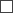  Atzīmē ar x, ja tarifs braucienam no starptautiskas nozīmes transporta infrastruktūras objekta ir vienāds ar 1. punktā norādīto. Atzīmē ar x, ja tarifs braucienam no starptautiskas nozīmes transporta infrastruktūras objekta ir vienāds ar 1. punktā norādīto.Nr.
p. k.Tarifa atšifrējumsNolīgšana
(euro)Par vienu kilometru
(euro/km)Par vienu minūti
(euro/min)1.2.3.4.5.6.7.8.9.10.Nr.
p. k.AtšifrējumsEuro1.2.3.